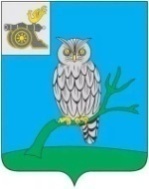 АДМИНИСТРАЦИЯ МУНИЦИПАЛЬНОГО ОБРАЗОВАНИЯ«СЫЧЕВСКИЙ РАЙОН»  СМОЛЕНСКОЙ ОБЛАСТИ П О С Т А Н О В Л Е Н И Еот  18 ноября 2022 года  № 683О внесении изменений                                     в муниципальную программу «Энергосбережение и повышение энергетической эффективности в Сычевском  городском поселении Сычевского района Смоленской области»В соответствии с Порядком принятия решений о разработке муниципальных программ, их формирования и реализации, утвержденным постановлением Администрации муниципального образования                     «Сычевский район» Смоленской области от 14.09.2022 года №532,   Администрация муниципального образования «Сычевский район» Смоленской области п о с т а н о в л я е т:1. Внести изменения в муниципальную программу «Энергосбережение и повышение энергетической эффективности в Сычевском городском поселении  Сычевского района Смоленской области», утвержденную постановлением Администрации муниципального образования «Сычевский район» Смоленской области от 28.12.2016 года № 611 (в редакции постановлений Администрации муниципального образования «Сычевский район» Смоленской области                      от 16.02.2018 года №81, от 24.12.2018 года №597, от 31.01.2020 года №56,                  от 30.12.2020 года №722), изложив ее в новой редакции согласно приложению. 2. Настоящее постановление подлежит размещению на официальном сайте Администрации муниципального образования «Сычевский район» Смоленской области в информационно-телекоммуникационной сети "Интернет".Глава муниципального образования«Сычевский район» Смоленской области                                     Т.В. НиконороваУТВЕРЖДЕНАпостановлением Администрации муниципального образования «Сычевский район»Смоленской областиот  28.12.2016 года № 611(в редакции постановлений   Администрации муниципального   образования «Сычевский район»    Смоленской области от 16.02.2018 года № 81,от 24.12.2018 года  № 597,от 31.01.2020 года № 56,от 30.12.2020 года № 722,) от 18.11.2022 года № 683)                              Муниципальная программа «Энергосбережение и повышение энергетической эффективности в Сычевском городском поселении Сычевского района Смоленской области»Раздел 1. Стратегические приоритеты в сфере реализации муниципальной программы.Повышение эффективности использования топливно-энергетических ресурсов на современном этапе является одной из важнейших стратегических задач социально-экономического развития города Сычёвка и одним                          из приоритетных направлений экономической политики города                                     на 2023-2025 годы. Энергосистема города Сычевка осуществляет централизованное энергоснабжение потребителей на территории Сычёвского района площадью                8 га.  В состав энергосистемы входят: 3 электростанции, 5 производственных электросетевых подразделений, 3 котельные,  предприятие тепловых сетей, предприятие по сбыту тепловой, электрической энергии. Протяженность тепловых сетей города Сычёвка в двухтрубном исчислении на начало 2022 года составляет  17,1 км. Выше нормативного срока эксплуатируются 180 м тепловых сетей. Следствием износа являются потери тепловой энергии. Кроме высокого уровня износа тепловых сетей состояние систем теплоснабжения города Сычёвка также характеризуется рядом следующих проблем:1. Дисбаланс уровней потребления тепловой энергии, который в одном случае выражается в превышении установленных производственных мощностей над фактически необходимыми, в другом, наоборот, мощность источника теплоснабжения недостаточна для обеспечения теплом потенциальных потребителей. В первом случае ситуация приводит                              к завышению прямых расходов на производство тепловой энергии (заработной платы рабочих, расходов на ремонт, амортизацию, топливо) и, следовательно, росту тарифов. В другом случае недостаток мощностей нередко отражается на качестве услуг отопления.2. Высокий уровень износа, низкий коэффициент полезного действия котлов котельных, приводящие к высокому уровню ресурсопотребления, росту затрат  на эксплуатацию и ремонт оборудования.3. Большие расстояния от источника тепловой энергии (котельных)                               до конечного потребителя являются причиной низких перепадов давления на вводах в ЦТП, следствием чего является невозможным для использования генерирующих мощностей ТЭЦ в полном объёме.Кроме того, причиной недостаточных перепадов давления на концевых участках сети и, соответственно, снижения качества услуг теплоснабжения потребителей является перегруженность магистральных сетей по тепловым  режимам, что не позволяет в полной мере обеспечить поставку тепловой энергии  в указанные районы.Учитывая неполную загрузку источников теплоснабжения, требуется прокладка тепловых сетей (магистральных и внутриквартальных), строительство ЦТП, насосных подкачивающих станций и модернизация имеющихся мощностей.Приведенные данные также подтверждают скорейшую необходимость модернизации существующих систем теплоснабжения города.Для устранения энергетических барьеров социально-экономического развития города и использования потенциала энергосбережения необходимо значительное снижение энергоёмкости муниципального продукта Сычёвки.Энергоёмкость муниципального продукта как составляющая энергоёмкости валового внутреннего продукта Российской Федерации и валового регионального продукта Смоленской области, определяемая                           в сопоставимых ценах отношением объемов потребляемых первичных энергоносителей в тоннах условного топлива к объёму муниципального продукта города Сычёвки, является интегральным показателем (индикатором) эффективности использования топливно-энергетических ресурсов                              в муниципальных образованиях.Также к ряду проблем в сфере энергосбережения и повышения энергоэффективности можно отнести: - значительный износ основных фондов, высокую аварийность оборудования, обусловленную превышением его ресурса и недостаточной технологической дисциплиной;- значительную протяженность сетей;- повышенные потери при производстве, транспортировке и потреблении энергии, высокий расход первичных топливных ресурсов;- несоответствие оснащенности производства современному научно-техническому уровню;- низкую платежеспособность потребителей;- ограниченность бюджетных средств для совершенствования муниципальных систем энергоснабжения; - отсутствие эффективной рыночной инфраструктуры предоставления услуг в сфере энергоснабжения;- нехватку специалистов, имеющих необходимые профессиональные навыки и профильную подготовку в сфере эффективного и рационального использования энергии.Совокупность этих факторов предопределяет возникновение критических ситуаций в энергоснабжении, снижение его надёжности, безопасности и доступности, высокую энергоёмкость муниципального продукта.Реализация данной программы должна внести свой вклад в обеспечение экономической, энергетической и экологической безопасности города Сычёвка                  за счёт повышения энергоэффективности экономики города.Основной целью муниципальной программы является повышение энергетической эффективности и энергосбережения в жилищном фонде.Для достижения поставленной цели необходимо решить следующие задачи:- внедрение высокоэффективных энергосберегающих технологий;- проведение специальных мероприятий по повышению энергоэффективности учреждений бюджетной, социальной сферы и объектов жилищно-коммунального хозяйства;- внедрение средств учета, контроля и регулирования энергетических ресурсов (тепловой энергии, горячей и холодной воды, электрической энергии, газа);- внедрение современных инновационных технологий в области управления и контроля потребления энергетических ресурсов в жилищно-коммунальном комплексе; - восстановление, реконструкция и строительство инженерных сетей;- интеграция и реконструкция бесхозяйных и ведомственных сетей;- создание дополнительных экономических стимулов энергосбережения;- создание дополнительных экономических стимулов энергосбережения;- развитие инновационных малых предприятий, обеспечивающих разработку и внедрение энергоэффективных материалов, оборудования, технологий;- активная пропаганда энергоресурсосбережения среди населения и других групп потребителей;- повышение уровня компетентности работников муниципальных учреждений в вопросах энергосбережения и повышения энергетической эффективности.Раздел 2. ПАСПОРТ МУНИЦИПАЛЬНОЙ ПРОГРАММЫПаспорт муниципальной программы«Энергосбережение и повышение энергетической эффективности в Сычевском городском поселении Сычевского  района Смоленской области»1. ОСНОВНЫЕ ПОЛОЖЕНИЯ2. ПОКАЗАТЕЛИ МУНИЦИПАЛЬНОЙ ПРОГРАММЫ3. СТРУКТУРА МУНИЦИПАЛЬНОЙ ПРОГРАММЫ4. ФИНАНСОВОЕ ОБЕСПЕЧЕНИЕ МУНИЦИПАЛЬНОЙ ПРОГРАММЫПриложениек паспорту муниципальной программы "Энергосбережение и повышение  энергетической эффективности в Сычевском городском поселении Сычевского района  Смоленской области"  СВЕДЕНИЯО ПОКАЗАТЕЛЯХ МУНИЦИПАЛЬНОЙ ПРОГРАММЫРаздел 3. СВЕДЕНИЯ О РЕГИОНАЛЬНОМ ПРОЕКТЕМероприятия, связанные с реализацией региональных проектов,                          в муниципальной программе "Энергосбережение и повышение энергетической эффективности в Сычевском городском поселении Сычевского района Смоленской области" отсутствуют.Раздел 4. ПАСПОРТ КОМПЛЕКСА ПРОЦЕССНЫХ МЕРОПРИЯТИЙПаспорткомплекса процессных мероприятий «Энергосбережение и повышение энергетической эффективности в жилищном фонде Сычевского городского поселения»  1. ОБЩИЕ ПОЛОЖЕНИЯ2. ПОКАЗАТЕЛИ РЕАЛИЗАЦИИ КОМПЛЕКСА ПРОЦЕССНЫХ МЕРОПРИЯТИЙРаздел 5. ПРИМЕНЕНИЕ МЕР ГОСУДАРСТВЕННОГО И МУНИЦИПАЛЬНОГО РЕГУЛИРОВАНИЯ В ЧАСТИ НАЛОГОВЫХ ЛЬГОТ, ОСВОБОЖДЕНИЙ И ИНЫХ ПРЕФЕРЕНЦИЙ ПО НАЛОГАМ И СБОРАМ В СФЕРЕ РЕАЛИЗАЦИИ МУНИЦИПАЛЬНОЙ ПРОГРАММЫМеры государственного и муниципального регулирования в части налоговых льгот, освобождений и иных преференций по налогам и сборам                 в рамках реализации муниципальной программы не предусмотрены.Раздел 6. СВЕДЕНИЯо финансировании структурных элементов муниципальной программы «Энергосбережение и повышение энергетической эффективности в  Сычевском городском поселении Сычевского района Смоленской области»Ответственный исполнитель муниципальной программыОтдел городского хозяйства Администрации муниципального образования «Сычевский район» Смоленской областиПериод (этапы) реализацииI этап: 2018 – 2022 годы;II этап: 2023 - 2025 годыЦель муниципальной программыПовышение энергетической эффективности и энергосбережения в Сычевском городском поселении Сычевского района Смоленской областиОбъем финансового обеспечения за весь период реализации (по годам реализации и в разрезе источников финансирования на очередной финансовый год и 1, 2-й годы планового периода)Общий объем финансирования муниципальной программы составляет 238,0 тыс. рублей, в том числе:2018 - 2022 годы -  178,0 тыс. рублей;2023 - 2025 годы -  60,0 тыс. рублей, в том числе по годам:2023 год -  20,0 тыс. рублей;2024 год -  20,0 тыс. рублей;2025 год -  20,0 тыс. рублей.Финансирование проводится из бюджета  Сычевского городского поселения Сычевского района Смоленской области  Наименование показателя, единица измеренияБазовое значение показателяПланируемое значение показателя по годам (этапам) реализацииПланируемое значение показателя по годам (этапам) реализацииПланируемое значение показателя по годам (этапам) реализацииНаименование показателя, единица измерения2022 год2023 год2024 год2025 годЗамена лампочек и светильников уличного освещения, шт.0101520Установка, замена и госповерка приборов учета потребляемых энергетических ресурсов, шт.05710№N п/пЗадачи структурного элементаКраткое описание ожидаемых эффектов от реализации задачи структурного элементаСвязь с показателями1 1.Комплекс процессных мероприятий «Энергосбережение и повышение энергетической эффективности в жилищном фонде Сычевского городского поселения» Комплекс процессных мероприятий «Энергосбережение и повышение энергетической эффективности в жилищном фонде Сычевского городского поселения» Комплекс процессных мероприятий «Энергосбережение и повышение энергетической эффективности в жилищном фонде Сычевского городского поселения» Отдел городского хозяйства Администрации муниципального образования «Сычевский район» Смоленской области--11.1 Учет и наблюдение за показателями, характеризующими эффективность использования основных видов энергетических ресурсов  в жилищном фонде Сычевского городского поселения, расширение практики применения энергосберегающих технологий при модернизации, реконструкции и капитальном ремонте зданийУменьшение потребления энергии и связанных с этим затрат, обеспечение экономической, энергетической и экологической безопасности города Сычевка за счет повышения энергоэффективности1. Замена лампочек и светильников уличного освещения2. Установка, замена и госповерка приборов учета потребляемых энергетических ресурсовНаименование муниципальной программы / источник финансового обеспеченияВсегоОбъем финансового обеспечения по годам (этапам) реализации, тыс.рублейОбъем финансового обеспечения по годам (этапам) реализации, тыс.рублейОбъем финансового обеспечения по годам (этапам) реализации, тыс.рублейНаименование муниципальной программы / источник финансового обеспеченияВсего2023 год2024 год2025 годМуниципальная программа «Энергосбережение и повышение энергетической эффективности в  Сычевском городском поселении Сычевского  района Смоленской области»60,0 20,020,020,0Бюджет Сычевского городского поселения Сычевского района Смоленской области60,0 20,020,020,0№ п/пНаименование показателяМетодика расчета показателя или источник получения информации о значении показателя (наименование формы статистического наблюдения, реквизиты документа об утверждении методики и т.д.)1Замена лампочек и светильников уличного освещения, шт.Значение показателя устанавливается в абсолютной величине, исходя из ведомственной оперативной отчетности и необходимых объемов проведения   мероприятий2Установка, замена и госповерка приборов учета потребляемых энергетических ресурсов, шт.Значение показателя устанавливается в абсолютной величине, исходя из ведомственной оперативной отчетности и необходимых объемов проведения   мероприятийОтветственный за выполнение комплекса мероприятийОтдел городского хозяйства Администрации муниципального образования «Сычевский район» Смоленской областиСвязь с муниципальной программойМуниципальная программа "Энергосбережение и повышение энергетической эффективности в Сычевском городском поселении Сычевского района Смоленской области"Наименование показателя реализации, единица измеренияБазовое значение показателя реализацииПланируемое значение показателя реализации на очередной финансовый год и плановый период (по этапам реализации)Планируемое значение показателя реализации на очередной финансовый год и плановый период (по этапам реализации)Планируемое значение показателя реализации на очередной финансовый год и плановый период (по этапам реализации)Наименование показателя реализации, единица измерения2022 год2023 год2024 год2025 годКоличество зданий, в которых при капитальном ремонте проведены работы по повышению тепловой защиты, ед.0111Размещение на официальном сайте Администрации муниципального образования «Сычевский район» Смоленской области информации о требованиях законодательства об энергосбережении и о повышении энергетической эффективности, другой информации по энергосбережению, да/нетдададада№ п/пНаименованиеИсточник финансового обеспеченияОбъем средств на реализацию муниципальной программы на очередной финансовый год и плановый период (по этапам реализации), тыс.руб.Объем средств на реализацию муниципальной программы на очередной финансовый год и плановый период (по этапам реализации), тыс.руб.Объем средств на реализацию муниципальной программы на очередной финансовый год и плановый период (по этапам реализации), тыс.руб.Объем средств на реализацию муниципальной программы на очередной финансовый год и плановый период (по этапам реализации), тыс.руб.№ п/пНаименованиеИсточник финансового обеспечениявсего2023 год2024 год2025 год1.Комплекс процессных мероприятий «Энергосбережение и повышение энергетической эффективности в жилищном фонде Сычевского городского поселения»1.1.Установка, замена и госповерка приборов учета энергетических ресурсовМестный бюджет 30,010,010,010,01.2.Повышение тепловой защиты зданий при их капитальном ремонте и утепленииМестный бюджет 30,010,010,010,0 Итого по комплексу процессных мероприятий 60,020,020,020,0 Итого по муниципальной программеВсего  60,020,020,020,0 Итого по муниципальной программев т.ч. местный бюджет 60,020,020,020,0